Encuesta Diagnóstico de las Bibliotecas Escolares del País.Objetivo de la EncuestaEstimado rector o rectora,El objetivo de esta encuesta es diagnoscar la situación actual de las bibliotecas escolares del país en 5 aspectos fundamentales: infraestructura; gestión administrativa y financiera; personal a cargo de la biblioteca; recursos y materiales bibliográficos; servicios bibliotecarios. El resultado de este diagnóstico servirá como insumo para la política de bibliotecas escolares desarrollada por el Ministerio de Educación Nacional.La primera etapa de este diagnóstico tuvo lugar en el segundo semestre del año 2019, en el cual participaron 4357 Instituciones Educativas del país. Nuestro objetivo es seguir este proceso de diagnóstico en el año 2020 para que todas las Instituciones Educativas Principales del país participen.Instrucciones para el diligenciamiento de la encuesta diagnóstico de las bibliotecas escolares del país.Le recomendamos muy especialmente consultar la Guía de Referencia del Diagnóstico de Bibliotecas Escolares y el video tutorial   antes de empezar a diligenciar el formulario. Encontrará esta guía en el correo electrónico que recibió con la información de la encuesta o en el sitio web: www.cerlalc.org/diagnosticobe. En la guía encontrará una explicación para cada pregunta; dicha explicación le ayudará a completar la encuesta.El formulario debe ser diligenciado por el rector o rectora de la institución educativa. En caso de que delegue esta tarea, tiene la responsabilidad de velar por la completitud y veracidad de la información registrada en la encuesta.El formulario está dividido en cinco partes que incluyen 48 preguntas sobre diversos aspectos del espacio destinado para la biblioteca escolar y los servicios bibliotecarios.Se debe responder cada pregunta con total sinceridad y objetividad. Esta encuesta no tiene como propósito calificar las instituciones educativas ni seleccionarlas para el envío de nuevas dotaciones. El propósito de la encuesta es conocer en detalle la realidad de las bibliotecas escolares de las Instituciones educativas del país.La información recolectada será empleada exclusivamente para fines institucionales y no se divulgará la información que se reporte en el formulario. Los datos personales del rector o rectora, o de la persona delegada para el diligenciamiento, serán tratados confidencialmente según lo establecido en la Ley 1581 de 2012, Régimen General de Protección de Datos Personales.Para la versión digital, la encuesta puede ser diligenciada en un computador o usando su dispositivo móvil. En caso de que se interrumpa el diligenciamiento de la encuesta por algún motivo, usted podrá usar el mismo enlace para recuperar lo registrado hasta la última sección que había guardado durante el diligenciamiento de la encuesta.Diligenciamiento del formulario en WORDEn caso tal de no poder diligenciar la encuesta por medio de la plataforma virtual, existe la opción de diligenciarla en el archivo de Word, el cual se encuentra en la página web y luego enviar el archivo al correo diagnosticobe@cerlalc.org. En caso tal de que tenga inconvenientes con el archivo, puede imprimir la versión en PDF, diligenciarla en formato físico y enviar la encuesta escaneada al mismo correo  diagnosticobe@cerlalc.org.Dificultades:Si usted tiene dificultades diligenciando la encuesta en línea por su conectividad, le pedimos ingresar al siguiente enlace www.cerlalc.org/diagnosticobe y consultar la guía y el video tutorial o contactarse con nosotros al correo  diagnosticobe@cerlalc.org.GUIA para el diligenciamiento de la encuestaSe explicará a continuación el debido diligenciamiento de esta encuesta, se debe de tener en cuenta que hay tres tipos de preguntas. Información de contacto:Se deben de escribir los datos dentro del cuadro de color, el cual se encuentra en cada casillaEs importante seguir la instrucciones con respecto del uso de mayúsculas en algunos campos 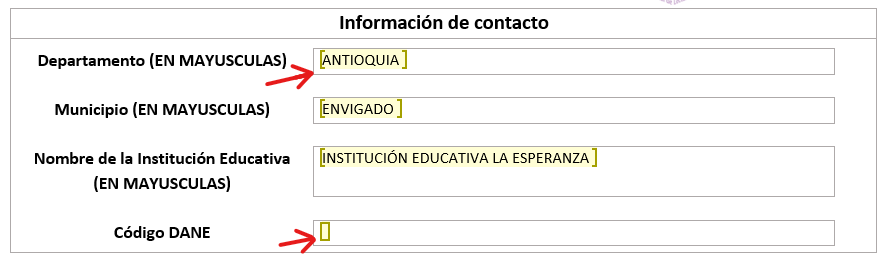 Preguntas de únicas respuesta:Para estas preguntas solo es posible escoger una opciónSe diferencian con el color rojo Se debe de escoger la pregunta señalando con una equis X las casillas al lado izquierdo de cada opción. se debe marcar la equis (X) dentro del cuadro de color. 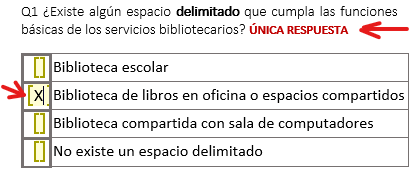 Preguntas de múltiple respuesta: Es posible escoger más de una opciónSe diferencian con el color azul oscuroSe debe de escoger la pregunta señalando con una equis X las casillas al lado izquierdo de cada opción. se debe marcar la equis (X) dentro del cuadro de color. Si va a escoger la opción ninguna / ningún, no podrá seleccionar otra más.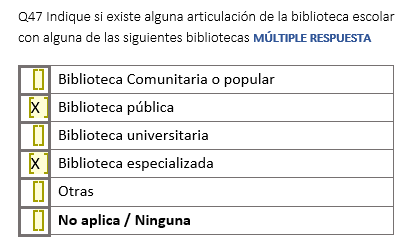 Preguntas matriz: En este tipo de preguntas se busca calificar cada una de las filas de las opciones que se encuentran en las columnas. Se debe escoger la pregunta señalando con una equis X en el cuadro al lado izquierdo de cada opción. 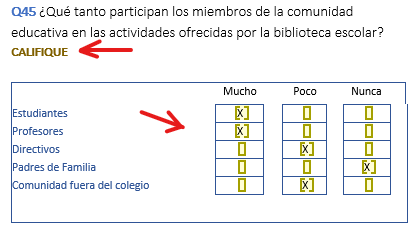 Este formulario debe ser diligenciado por el rector de la institución educativa. En caso de no poder hacerlo, se recomienda delegar esta tarea a una persona vinculada formalmente a la institución educativa, que tenga completo conocimiento del área administrativa, legal, académica y de infraestructura relacionada con la biblioteca escolar y que esté autorizada y supervisada por el rector. Recuerde, la completitud y la veracidad de la información registrada en la encuesta es responsabilidad del rector.En caso de haber delegado la tarea, escriba la información de quien diligencia la encuesta:1. InfraestructuraQ1 ¿Existe algún espacio delimitado que cumpla las funciones básicas de los servicios bibliotecarios? ÚNICA RESPUESTA Q2 Indique qué otros espacios existen en su institución educativa que complementen las funciones básicas de su biblioteca escolar.  MÚLTIPLE RESPUESTAQ3 ¿Existe algún espacio externo a su IE al que pueda acceder su comunidad educativa para desarrollar actividades de consulta   de información, lectura o servicios bibliotecarios? MÚLTIPLE RESPUESTA









Q4 ¿Qué mobiliario o equipamiento tiene en el espacio destinado como biblioteca escolar? MÚLTIPLE RESPUESTASi existe un espacio delimitado para la biblioteca escolar (según respuesta Q1), responda de la pregunta Q5 a Q11. En caso de que no exista un espacio delimitado, siga a la sección de INTEGRACIÓN ADMINISTRATIVA (Página 5)Q5 La biblioteca escolar tiene un área equivalente a:  ÚNICA RESPUESTA Q6 ¿Para cuantos estudiantes tiene puestos de lectura en su biblioteca escolar como sillas, sillones y sofás? ÚNICA RESPUESTA Q7 ¿Cuáles de las siguientes zonas o salas de uso específico tiene la biblioteca escolar?  MÚLTIPLE RESPUESTAQ8 Indique el estado de los siguientes aspectos de la biblioteca escolar. CALIFIQUEQ9 ¿La biblioteca está ubicada en un lugar visible y de fácil acceso para la comunidad educativa? ÚNICA RESPUESTAQ10 ¿La biblioteca escolar tiene conexión eléctrica? ÚNICA RESPUESTA Q11 ¿La biblioteca escolar tiene servicio de internet? ÚNICA RESPUESTA En caso de tener servicio de internet (según respuesta Q11) responda la pregunta Q12.Q12 Califique los siguientes aspectos del servicio de internet ÚNICA RESPUESTA 
A partir de ahora se llamará biblioteca escolar al espacio destinado para los servicios básicos bibliotecarios, no necesariamente debe ser un espacio delimitado por paredes.2. Integración AdministrativaQ13 ¿El Proyecto Educativo Institucional (PEI) o el Proyecto Educativo Comunitario (PEC) articulan sus acciones con la biblioteca escolar? ÚNICA RESPUESTA Q14 ¿El acceso a la biblioteca escolar y los servicios a la comunidad educativa están regulados según el manual de convivencia? ÚNICA RESPUESTAQ15 Califique los tipos de financiación más frecuentes para la gestión, actualización de la biblioteca y materiales bibliográficos. CALIFIQUE
Q16 En caso de recibir donaciones de libros para la biblioteca, ¿existe algún proceso para su separación, selección de donaciones en buen estado e incorporación en a las colecciones existentes? ÚNICA RESPUESTA Q17 Actualmente, ¿cuál ha sido el nivel de importancia de cada una de las siguientes acciones de mejoramiento de la biblioteca escolar? CALIFIQUEQ18 ¿Existen formatos y/o sistemas de información para agendar, reservar y relacionar las actividades realizadas en la biblioteca escolar? ÚNICA RESPUESTA 3. Personal a CargoQ19 ¿Existe un bibliotecario escolar dedicado exclusivamente al manejo de la biblioteca escolar? ÚNICA RESPUESTA En caso de no contar con un bibliotecario con dedicación exclusiva (Según pregunta Q19), responda la pregunta Q20  Q20 ¿Cuál es el cargo del responsable principal del espacio destinado para los servicios y actividades básicas bibliotecarias? ÚNICA RESPUESTA   
Q21 ¿La dedicación del responsable principal de la biblioteca escolar es? ÚNICA RESPUESTA Q22 ¿Qué funciones tiene el responsable de la biblioteca escolar? MÚLTIPLE RESPUESTASi existe un bibliotecario encargado de la biblioteca escolar (Según pregunta Q19) responda de la Q23 a la Q25. Si no tiene un bibliotecario encargado (Según pregunta Q19) pase a la sección RECURSOS Y MATERIALES BIBLIOGRÁFICOS (Página 7)Q23 ¿Cuál es el tipo de vinculación del encargado de la biblioteca? ÚNICA RESPUESTAQ23a ¿Quién suministra los recursos para la vinculación del responsable de la biblioteca escolar? ÚNICA RESPUESTA Q24 Si la vinculación del responsable es por prestación de servicios u obra labor: ¿Cuál es el tiempo de contratación del actual encargado de la biblioteca? ÚNICA RESPUESTA






Q25 ¿Cuál es la formación académica máxima del responsable de la biblioteca? ÚNICA RESPUESTA Recursos y materiales bibliográficosQ26 ¿La IE cuenta con una o varias colecciones de libros? ÚNICA RESPUESTA Q27 ¿Cuántos libros, incluyendo los libros guías o texto, tiene la IE? ÚNICA RESPUESTA Q28 Del total de libros que posee la IE, ¿qué porcentaje NO son libros guías o de texto? ÚNICA RESPUESTA Q29 Indique la calidad de los siguientes tipos de materiales bibliográficos, en caso de que no existan, indíquelo. CALIFIQUEQ30 ¿Existen libros sobre temas afines a las siguientes asignaturas o materias? Excluya los libros guía o de texto MÚLTIPLE RESPUESTAQ31 ¿Cuentan con materiales o recursos tecnológicos que permitan la lectura de personas ciegas o con baja visión? ÚNICA RESPUESTA En caso de que tengan materiales que permitan la lectura de personas ciegas o con baja visión (según pregunta Q31) responda la pregunta Q32Q32 ¿Qué tipo de materiales que permitan la lectura de personas ciegas o con baja visión hay en su biblioteca? MÚLTIPLE RESPUESTAQ33 En promedio, ¿cada cuánto se actualiza la colección de libros? ÚNICA RESPUESTA 
Q34 ¿Existe algún sistema de categorización o de ordenamiento de los libros?  ÚNICA RESPUESTA Q35 ¿Existe un catálogo público para que los usuarios puedan consultar los materiales disponibles? ÚNICA RESPUESTA Q36 ¿Existe un manual para la selección, compra y administración de libros? CALIFIQUELas preguntas 37 y 38 se deben de responder de acuerdo con los materiales existentes dentro de la biblioteca escolarQ37 ¿Con qué otro tipo de materiales complementarios cuenta dentro de su biblioteca escolar? MÚLTIPLE RESPUESTAQ38a Indique a continuación la cantidad y existencia de los equipos electrónicos dentro de la biblioteca escolar CALIFIQUE 









Q38b Indique el uso de los equipos electrónicos que se encuentran dentro de la biblioteca escolar. CALIFIQUEQ38c Indique a continuación, el estado de los equipos electrónicos que existen dentro de la biblioteca escolar.CALIFIQUE5. Servicios BibliotecariosQ39 ¿Qué tipo de actividades para la promoción de lectura, escritura y oralidad se realizan de manera regular en su biblioteca o en la institución educativa? MÚLTIPLE RESPUESTAQ40 ¿Qué otro tipo de actividades se desarrollan en la biblioteca escolar o IE? MÚLTIPLE RESPUESTA


Q41 ¿De qué manera están vinculados los docentes con alguna de las anteriores actividades extracurriculares mencionadas en las preguntas 39 y 40? ÚNICA RESPUESTAQ42 ¿Qué servicios presta su biblioteca escolar? MÚLTIPLE RESPUESTAEn caso de realizar alguna actividad o servicio bibliotecario (según las preguntas Q39 Q40 y Q42), responda la pregunta Q43Q43 Indique la frecuencia de los siguientes usos alternativos de la biblioteca escolar. CALIFIQUE
Q44 ¿A qué público se dirigen las actividades relacionadas con la biblioteca escolar? ÚNICA RESPUESTAEn caso de que las personas participen en las actividades relacionadas con la bibliotecas (según pregunta Q44) responda la pregunta Q45Q45 ¿Qué tanto participan los miembros de la comunidad educativa en las actividades ofrecidas por la biblioteca escolar? CALIFIQUEQ46 ¿Los servicios bibliotecarios tienen un proceso de planeación y evaluación? ÚNICA RESPUESTA Q47 Indique si existe alguna articulación de la biblioteca escolar con alguna de las siguientes bibliotecas MÚLTIPLE RESPUESTAEn caso de tener alguna articulación con las bibliotecas mencionadas anteriormente (según pregunta Q47) responda la pregunta Q48Q48 Indique qué tipo de servicios se realizan en la articulación con otras bibliotecas como las mencionadas en la pregunta anterior MÚLTIPLE RESPUESTAAl terminar la encuesta, envíe este documento a diagnosticobe@cerlalc.orgInformación de contacto Información de contacto Información de contacto Departamento (EN MAYUSCULAS)Municipio (EN MAYUSCULAS)Nombre de la Institución Educativa (EN MAYUSCULAS)Código DANERector de la IERector de la IE¿Quién está diligenciando esta encuesta?DocenteDocenteMarque con una X (equis)BibliotecarioBibliotecarioPersonalPersonalNombre del rector (EN MAYUSCULAS)Número identificaciónCorreo electrónicoNombreNúmero de identificación Correo electrónico Biblioteca escolarBiblioteca de libros en oficina o espacios compartidosBiblioteca compartida con sala de computadoresNo existe un espacio delimitadoAlmacén, bodega o repositorio de librosEstantería de libros en el salón de clase Biblioteca rotativa en carritos, exhibidores o cajasPasillo del colegio destinado para la bibliotecaNo existen espacios complementariosBiblioteca comunitariaBiblioteca escolar de otros colegiosBiblioteca públicaBiblioteca universitariaOtroNingunoMesas Sillas o puestos de lecturaEstanterías abiertasEstanterías cerradasExhibidores de librosLámparasVentiladores o aire acondicionadoCojines o TapeteMaletero o casilleroTablero o carteleraNingunaÁrea menor a 3 m² (una pared, esquina o pasillo)Entre 3 y 6 m² (menor a una aula)Entre 6-9 m² (un aula)Entre 10-30 m² (entre dos y tres aulas)Entre 30-60 m² (entre tres y seis aulas)60 m² o más (mayor a seis aulas)Para menos de 30 estudiantesEntre 30 y 40 estudiantesEntre 60 y 80 estudiantesPara más de 80 estudiantesNo hay puesto para ningún estudianteEspacio único multiusoÁrea de circulación y préstamoZona general de lectura y consultaZona de lectura infantilZona de publicaciones periódicas / revistasZona de proyección audiovisualDepósito de libros y coleccionesZona de computadoresSala para talleres o trabajo en equipoBuenoRegularMaloIluminaciónVentilaciónPisoOrden y estética del lugarTemperatura ambienteSíNoSíNoSíNoBuenoRegularMaloRapidezEstabilidad de la conexiónSíNoNo tengo biblioteca escolar SíNoNo tengo biblioteca escolar
FrecuentePoco Frecuente
NuncaDonaciones de la comunidadDonaciones fundaciones o empresasCompra directa del colegioSecretaría de EducaciónMinisterio de educaciónFinanciación internacionalOtrosSíNoNo recibeAltaAltaMediaBajaCompra de librosMejoramiento de mobiliariosCompra de equipos electrónicosFormación personal de bibliotecaCompra de otros materialesMejoras en la infraestructuraConstrucción de la bibliotecaSíNoSíNoDocenteAuxiliar AdministrativoServicios GeneralesOtroNo hay encargadoDedicación exclusiva, tiempo completo. (+ de una jornada)Dedicación exclusiva, tiempo completo. (una jornada)Dedicación exclusiva, medio tiempo.Dedicación parcial, comparte funciones con otro cargoOtroNo aplicaAbrir y cerrar la puerta de la biblioteca escolarAdministrar el presupuesto anual de la bibliotecaDesarrollar los servicios, programas de la bibliotecaAtender usuariosAdministrar centro de fotocopiasCoordinar actividades con los docentes Coordinar préstamos y devolución de librosSeleccionar y adquirir materialesMantenimiento de coleccionesOrden de la bibliotecaOtras tareas administrativas de la IENo aplicaNombramiento de plantaNombramiento provisionalContrato de prestación de serviciosContrato obra laborOtroSecretaria de EducaciónGobernación o AlcaldíaInstitución educativaUn terceroOtroNo aplicaTérmino fijo de menos de un mesTérmino fijo menos de un añoTérmino fijo por un año o másOtroNo aplicaSin formación académicaPrimaria sin terminarBachillerato sin terminarBachillerNormalistaLicenciadoBibliotecario (formación en ciencias de la información)Técnico o TecnólogoProfesionalPosgradoSíNoNingún libroEntre 1 – 50 librosEntre 50 – 300 librosEntre 300 – 1000 librosEntre 1000 – 3000 librosMás de 3000 librosEntre 0% y 25%Entre 25% y 50%Entre 50% y 75%75% a 100%No aplicaBuenoRegularMaloNo existeEnciclopediasDiccionariosLibros guía o de textoLiteratura infantilLiteratura juvenil o adultosLiteratura étnica colombianaLibros informativosCiencias naturales, ecología y biologíaCiencias sociales, historia, geografía, políticaEducación artísticaÉtica y valoresEducación física, deportesReligionesIdioma españolOtros idiomasMatemáticasTecnología e informáticaNingunoSíNoLibros en brailleLibros digitales en formatos accesibles como DAISYAudiolibrosSoftware de lectura en voz altaMáquina de lectura en brailleRegletas de brailleLectores ópticosOtros Cada mesCada seis mesesCada añoEntre un año y tres añosMás de tres añosNuncaSíNoSíNoExisteNo existeNo existeNo existeManual de selección y compra de librosManual de descarte de coleccionesMapasPeriódicos y revistasJuegos de mesaPelículasCDsOtrosNuncaNingunoUnoMás de unoMás de unoMás de unoFotocopiadoraTabletComputadorComputador portátilProyector de videoTelevisorLector de DVDParlante o equipo de sonidoFrecuentePoco frecuenteNo existeNo existeNo existeFotocopiadoraTabletComputadorComputador portátilProyector de videoTelevisorLector de DVDParlante o equipo de sonidoBuen estadoBuen estadoMal estadoNo existeNo existeNo existeFotocopiadoraFotocopiadoraTabletTabletComputadorComputadorComputador portátilComputador portátilProyector de videoProyector de videoTelevisorTelevisorLector de DVDLector de DVDParlante o equipo de sonidoParlante o equipo de sonidoHora del cuentoBolso o maleta viajeraFeria del libroLectura silenciosa sostenidaLecturas en voz altaTalleres de lectura y escritura y oralidadExposicionesEncuentros con escritoresIntercambio de librosPréstamo externo de librosTalleres de escritura creativaActividades lúdicas de lectura y escrituraCreación oralVisita a otras bibliotecasOtras NingunaReproducción de cine y videosClases de informáticaAlfabetizaciónCursos de idiomasTalleres artísticosExhibición de arteTaller de búsqueda de informaciónOtras NingunaLideran las actividadesAyudan con la creación de las actividadesEstán vinculados parcialmente con las actividadesSolo invitan a los estudiantes a participarCasi nunca participan en las actividadesNo están vinculadosConsulta en salaFormación de usuariosVisitas programadasAtención en hora de descansoPréstamos de libros al aulaPréstamo de libros a la casaPréstamo de libros entre sedesVisitas a otra bibliotecaReserva de espacios a maestrosReserva de equiposOtras No aplica / NingunaMuchoPocoNuncaNuncaNuncaEspacio de lectura y consultaCentro de apoyo al PEI y PECSanciones disciplinariasEspacio de apoyo escolarDesarrollo de eventos culturalesReuniones administrativas o socialesBodega de todo tipo de objetosEstudiantes y docentesToda la comunidad educativaAbierta al públicoNo aplica / NingunaMuchoPocoNuncaNuncaNuncaEstudiantesProfesoresDirectivosPadres de FamiliaComunidad fuera del colegioSíNoBiblioteca Comunitaria o popularBiblioteca públicaBiblioteca universitariaBiblioteca especializadaOtrasNo aplica / NingunaPréstamos de maletasActividades y programas de lectura y escritura y oralidadPréstamo de espaciosTalleres y formación de usuariosAcceso a libros y materialesOtros 